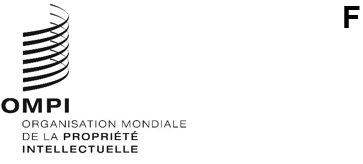 IPC/CE/54/1 Prov.2ORIGINAL : anglaisDATE : 9 février 2023Union particulière pour la classification internationale des brevets (Union de l’IPC)Comité d’expertsCinquante-quatrième session
Genève, 22 et 23 février 2023Projet d’ordre du jour réviséétabli par le SecrétariatOuverture de la sessionÉlection d’un président et de deux vice-présidentsAdoption de l’ordre du jour 
Voir le présent document.Modification du règlement intérieur du Comité d’experts
Voir le projet CE 549.Rapport sur l’état d’avancement du programme de révision de la CIB
	Voir le projet CE 462.Rapport sur l’état d’avancement des programmes de révision de la CPC et de la FI
Rapports de l’OEB et de l’USPTO sur la CPC et du JPO sur la FI.Rapport du Groupe d’experts sur la technologie des semi-conducteurs
	Voir le projet CE 481.Modifications à apporter au Guide d’utilisation de la CIB et aux autres documents de base de la CIBVoir les projets CE 454, CE 455 et CE 531.Nécessité d'un nouveau type de schéma d'indexation ou de balisage universel couvrant les technologies transversalesVoir le projet CE 502.Enquête sur l’utilisation des niveaux de classement de la CIB et autres questions relatives à la solution de gestion des listes de documents de la CIB (IPCWLMS)Voir les projets CE 492 et CE 549.Reclassement de la CIB fondé sur l’intelligence artificielle – un remplacement potentiel du “transfert par défaut”Voir le projet CE 532.Autres questions 
Voir le projet CE 549.Rapport sur les systèmes informatiques liés à la CIB
Exposé du Bureau international.  Voir le projet CE 501.Expérience des offices en matière de classement assisté par ordinateur (par exemple, fondé sur l’intelligence artificielle)Exposés des offices.  Voir également le projet CE 524.Prochaine session du Comité d’expertsClôture de la session[Fin du document]